DIRETORIA ACADÊMICA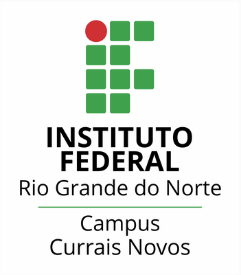 INGLÊS IIATIVIDADE 2_MÓDULO 2ESTUDANTE: DATA: 25/11/2020PROFª ME. CRISTIANE DE BRITO CRUZLeia e responda:Malcolm X is now popularly seen as one of the two great martyrs of the 20th century black freedom struggle, the other being his ostensible rival, the Rev. Martin Luther King Jr. But in the spring of 1964, when Malcolm X gave his "Ballot or the Bullet" speech, he was regarded by a majority of white Americans as a menacing character. Malcolm X never directly called for violent revolution, but he warned that African Americans would use "any means necessary" – especially armed self defense – once they realized just how pervasive and hopelessly entrenched white racism had become.https://americanradioworks.publicradio.org/features/blackspeech/mx.htmlIdentifique os verbos no passado e diga se são regulares ou irregulares (escreva a tradução também).Identifique o uso do past perfect e explique por que foi usado na frase.On April 12, 1964, one month after splitting with the NOI, Malcolm X gave his "Ballot or the Bullet" speech at King Solomon Baptist Church in Detroit (he'd given the address nine days earlier in Cleveland, but the Detroit version is regarded by some scholars as definitive). It was the fullest declaration of his black nationalist philosophy. Mainstream black ministers in Detroit tried to block Malcolm X from using the church, saying "separatist ideas can do nothing but set back the colored man's cause." But the church hall had already been rented out for the event.https://americanradioworks.publicradio.org/features/blackspeech/mx.htmlSepare as frases de modo a ter as ações que aconteceram primeiro que outras, traduza-as e identifique se estão no simple past ou past perfect destacando os verbos das frases.No discurso de Malcom-x aparece às vezes a palavra [applause] quando as pessoas começam a aplaudir ele. Para dizer em inglês “Malcom-x estava falando quando as pessoas o aplaudiram” como fica? Que tempo verbal foi usado na frase?